Утверждаю:                                                                                         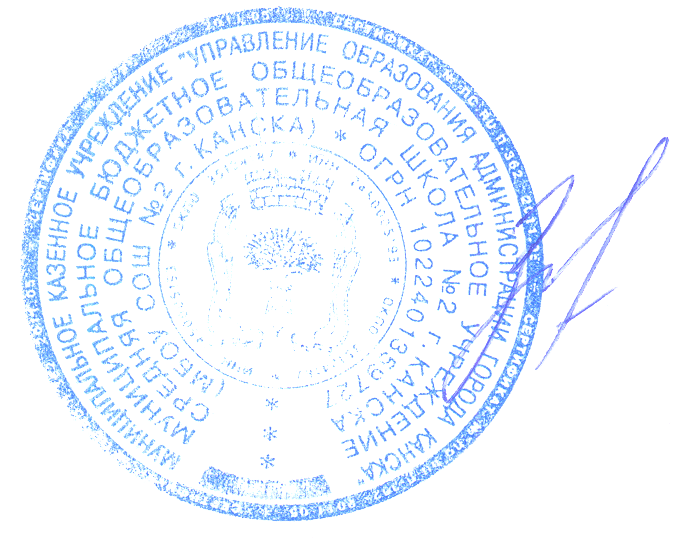                                                                                                                                                                                        Директор МБОУСОШ №2 г.Канска                                                                                                                                                                                                       ___________И.Е.ЗлобинаРасписание занятий обучающихся на 1-2четверть 2019-2020 учебного года класспонедельниквторниксредачетвергпятницасубботакласспонедельниквторниксредачетвергпятницасуббота1 «Г»1. -2. физическая культура 1б 3. чтение  5б 4.  русский язык 7б5. мир природы и человека 6б19б1. -2. русский язык 7б 3. математика 8б чтение5б4. изобразительное искусство 3б5. музыка 3б26б1. -2. чтение 5б 3. речевая практика 7б 4. математика 8б5. мир природы и человека 6б26б1. -2. математика 8б 3. ручной труд 2б4. русский язык 7б5. физическая культура 1б 18б1. ручной труд 2б2 . чтение 5б      3. речевая практика 7б 4. физическая культура 1б5. музыка 3б                      18б2«Г»1. русский язык7б2. математика 8б3. мир природы и человека 6б4.изобразительное искусство 3б5. физическая культура 1б                      25б1. музыка 3б2. математика 8б3. физическая культура 1б4. чтение 5б 5. речевая практика 7б 24б1. математика 8б2. русский язык7б3. чтение 5б 4. ручной труд 2б22б1. математика 8б2. чтение 5б 3. мир природы и человека 6б4. физическая культура 1б5. речевая практика 7б 27б1. русский язык7б2. математика 8б3. чтение 5б4. ручной труд 2б22б3 «Д»1. русский язык7б2. математика 8б3. мир природы и человека 6б4.изобразительное искусство 3б5. физическая культура 1б                      25б1. музыка 3б2. математика 8б3. физическая культура 1б4. чтение 5б 5. речевая практика 7б 24б1. математика 8б2. русский язык7б3. чтение 5б 4. ручной труд 2б22б1. математика 8б2. чтение 5б 3. мир природы и человека 6б 4. физическая культура 1б5. речевая практика 7б 27б1. русский язык7б2. математика 8б3. чтение 5б4. ручной труд 2б22б4 «Д»1. математика 8б2. физическая культура         1б      3. чтение  5б4.  русский язык 7б 5. мир природы и человека 6б27б1. -2. русский язык 7б3. математика 8б 4. изобразительное искусство 3б5. музыка 3б21б1. риторика 5б2. чтение 5б 3. речевая практика 7б 4. математика 8б                         25б1. чтение        5б         2 . математика 8б 3. ОРКСЭ      5б 4. русский язык7б    5. физическая культура  1б                       26б1. ручной труд 2б2.  чтение   5б  3. речевая практика 7б 4. физическая культура         1б      5.  математика    8б 23б